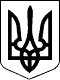 63 СЕСІЯ ЩАСЛИВЦЕВСЬКОЇ СІЛЬСЬКОЇ РАДИ7 СКЛИКАННЯРІШЕННЯ27.04.2018 р.                                         с. Щасливцеве                                    №1013Про затвердження експертної грошової оцінки земельної ділянки по вул. Миру, 82-А в с. Щасливцеве та її продажНа виконання власного рішення 55 сесії Щасливцевської сільської ради 7 скликання від №861 від 22.12.2017 р. "Про затвердження технічної документації із землеустрою щодо встановлення (відновлення) меж земельної ділянки у власність шляхом викупу" та розглянувши Звіт з експертної грошової оцінки земельної ділянки, дата оцінки 11.04.2017 р., складеного Товариством з обмеженою відповідальністю "Увекон Ленд" (ідентифікаційний код юридичної особи 35032570, Ліцензія Державного агентства земельних ресурсів України на проведення робіт із землеустрою, землеоціночних робіт від 01.11.2012 р., серія *** №***) та позитивну Рецензію на цей Звіт надану Товариством з обмеженою відповідальністю "Інвесткон" (ідентифікаційний код юридичної особи 24078366, Ліцензія Державного комітету із земельних ресурсів України на проведення землеоціночних робіт, від 25.11.2010 р., серія *** №***) від 20.04.2018  р. (вих.. №0015), враховуючі що на земельній ділянці розташовано об'єкт нерухомого майна (незавершене будівництво, що належить фізичній особі громадянину *** право власності на яке зареєстровано у Державному реєстрі прав на нерухоме майно, реєстраційний номер об’єкту нерухомого майна – ***), керуючись Законом України "Про оцінку земель", ст.ст. 12, 127, 128, 134 Земельного кодексу України, ст. 26 Закону України "Про місцеве самоврядування в Україні", сесія сільської радиВИРІШИЛА:1. Затвердити експертну грошову оцінку земельної ділянки (виготовлену ТОВ "Увекон Ленд", ідентифікаційний код юридичної особи ***) з кадастровим номером 6522186500:01:001:0136, площею , з цільовим призначенням для будівництва та обслуговування будівель торгівлі (03.07), призначеної для розміщення хлібопекарні з кафе баром, розташованої по вул. Миру, *** в с. Щасливцеве Генічеського району Херсонської області у сумі 129200 (сто двадцять дев'ять тисяч двісті) гривень.2 Передати у власність шляхом викупу (продати уклавши нотаріально посвідчений договір купівлі-продажу), фізичній особі громадянину *** (Паспорт серії *** №*** виданий Генічеським РС УДМС України в Херсонській області, 26.01.2016 р., реєстраційний номер облікової картки платника податків - ***) земельну ділянку зазначену у п. 1 цього рішення за ціною 322335 (триста двадцять дві тисячі триста тридцять п’ять) гривень, зарахувавши до цієї цини сплачений ним відповідно до Договору №*** від 23.01.2018 р., авансовий внесок у розмирі 223142 (двісті двадцять три тисячі сто сорок дві) гривні.3. Доручити сільському голові Плохушко В.О. на виконання цього рішення укласти нотаріально посвідчений договір купівлі-продажу земельної ділянки зазначеної у п. 1 цього рішення, за ціною та з особою зазначених у п. 2 цього рішення.4. Контроль за виконанням цього рішення покласти на Постійну комісію Щасливцевської сільської ради з питань регулювання земельних відносин та охорони навколишнього середовища.Сільський голова                                                           В.О. Плохушко